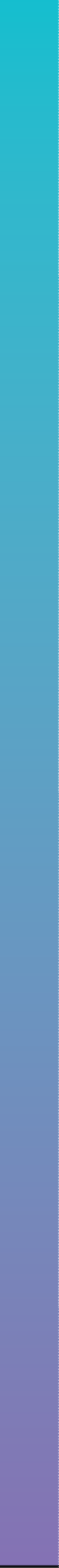 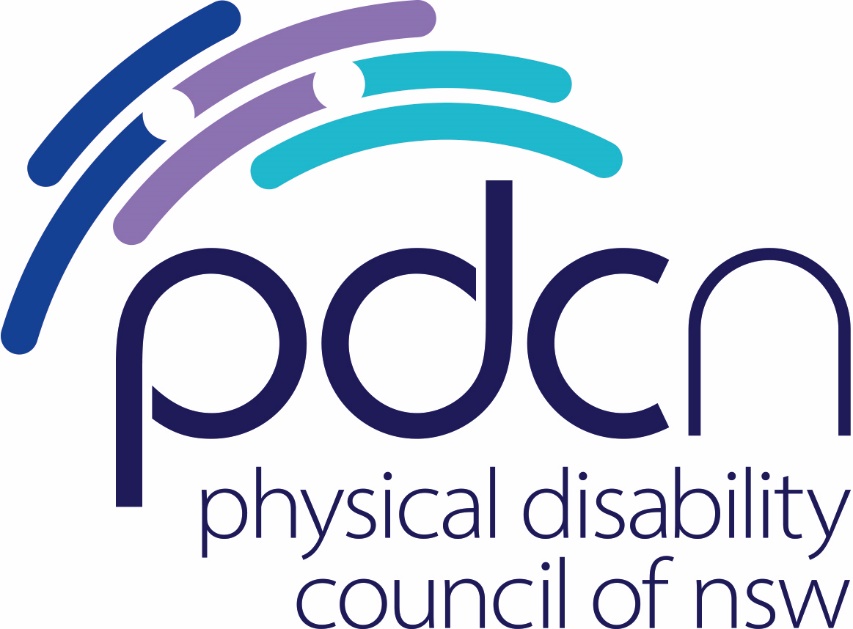 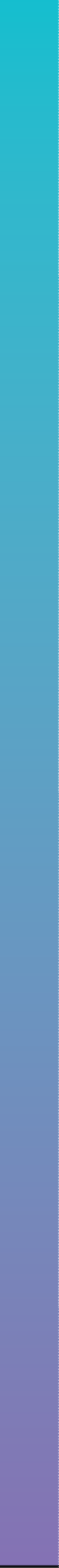 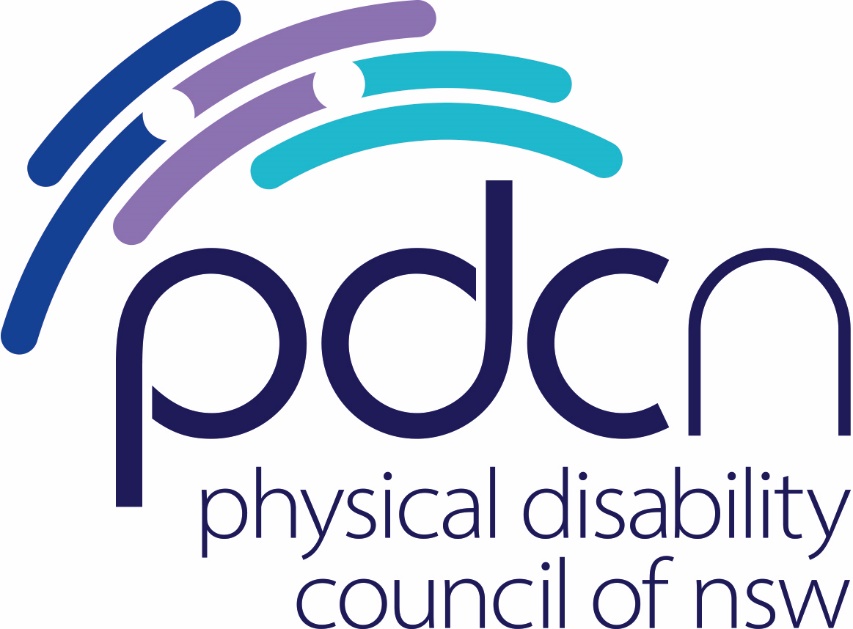 Physical Disability Council of NSW3/184 Glebe Point Road, Glebe NSW 203702 9552 1606www.pdcnsw.org.aualice.batchelor@pdcnsw.org.auserena.ovens@pdcnsw.org.auWho is the Physical Disability Council of NSW? The Physical Disability Council of NSW (PDCN) is the peak body representing people with physical disabilities across New South Wales. This includes people with a range of physical disability issues, from young children and their representatives to aged people, who are from a wide range of socio-economic circumstances and live in metropolitan, rural and regional areas of NSW. Our core function is to influence and advocate for the achievement of systemic change to ensure the rights of all people with a physical disability are improved and upheld.The objectives of PDCN are: To educate, inform and assist people with physical disabilities in NSW about the range of services, structures and programs available that enable their full participation, equality of opportunity and equality of citizenship.To develop the capacity of people with physical disability in NSW to identify their own goals, and the confidence to develop a pathway to achieving their goals (i.e. self-advocate).To educate and inform stakeholders (i.e.: about the needs of people with a physical disability) so that they are able to achieve and maintain full participation, equality of opportunity and equality of citizenship.RecommendationsRecommendation 2: Introduce an independent body to monitor compliance, enforce timelines and regulatory requirements, and enforce mechanisms for achieving satisfactory levels of reduced discriminationA review of the complaints-based model of enforceability must be conducted, and an independent body put in place to monitor compliance and properly enforce timelines and regulatory requirements, subject to penalties.It is integral that staff understand the use and handling of assistive technology when assisting or interacting with people with physical disability. This will promote greater awareness of what assistance is required for people using assistive technology using public transport. IntroductionReferences